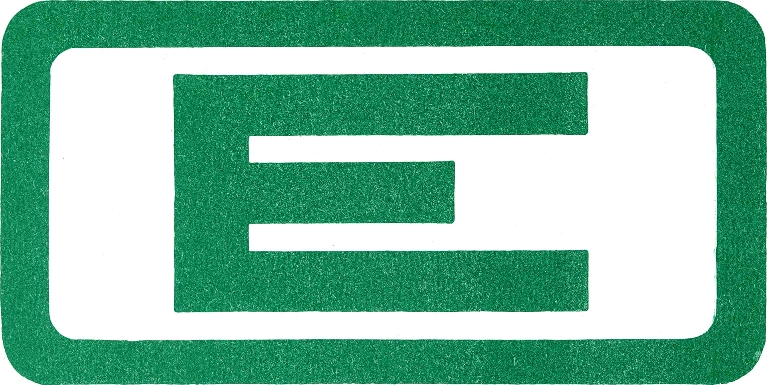 Luogo e dataAlla c.a. ....Oggetto: Per un’Europa federale – Le responsabilità dell’Italia – Impegno dei candidatiGentile.....,le elezioni nazionali del 4 marzo, in cui gli elettori decideranno la composizione del Parlamento per la prossima legislatura, non saranno determinanti solo per stabilire quale governo potrà entrare in carica nel Paese, ma anche per capire quale sarà la posizione europea dell’Italia. Di tutti i temi che attraversano il confronto elettorale, quest’ultimo è, alla prova dei fatti, il più cruciale per il nostro futuro: non solo perché siamo ormai profondamente interdipendenti con i nostri partner all’interno dell’Unione europea, e condividiamo quindi un destino comune da cui non possiamo prescindere; ma ancor di più perché oggi per riuscire a governare la globalizzazione, per difendere i nostri valori  di democrazia, libertà e solidarietà sociale, per proteggere i nostri interessi come Stati europei e come cittadini abbiamo bisogno di un’Europa capace di esprimere una posizione autorevole sulla scena internazionale e di promuovere le politiche di crescita e di sviluppo all’interno dell’Unione. Mai come oggi gli Stati europei singolarmente sono condannati ad essere “polvere senza sostanza” come ammoniva Luigi Einaudi già nel ’54; nessuno di loro è in grado di reggere da solo le sfide e la competizione economiche, tecnologiche, politiche del XXI secolo. Per questo il futuro dell’Europa è più che mai il nostro stesso futuro. L’Italia ha e avrà una responsabilità importante nel determinare il futuro europeo. Il nuovo governo, a fronte del fatto che, quando nascerà, Francia e Germania avranno sicuramente avviato i colloqui per stabilire un progetto comune per il rilancio europeo, dovrà essere in grado di giocare un ruolo costruttivo. Questo implica sia saper garantire la correttezza del Paese rispetto alle comuni regole stabilite insieme in Europa, sia sapersi inserire con autorevolezza nel confronto tra Francia e Germania, affinché il progetto su cui convergere possa essere all’altezza della sfida; oppure implica sapersi impegnare per migliorare il risultato raggiunto se sarà solo il frutto ancora una volta di compromessi incapaci di portare ad una vera ri-fondazione di un’Europa sovrana e federale. Ancora una volta, è importante ricordare che, per poter svolgere questo ruolo, i giochi si decidono ora, con i risultati delle elezioni e con la maturazione nella classe politica nazionale della coscienza della sfida che ci attende nei prossimi mesi.Per questo il Movimento federalista europeo, di qui alle elezioni nazionali, ha deciso di diffondere questo impegno rivolto ai candidati, che trova in allegato e che le chiediamo di sottoscrivere e di restituirci firmato. Le adesioni saranno rese pubbliche e il MFE indicherà di conseguenza ai cittadini le posizioni dei diversi candidati sull’Europa. Sul nostro sito (www.mfe.it) troverà maggiori informazioni e continui aggiornamenti.Nel rinnovarle pertanto l’invito a sottoscrivere il nostro Impegno e nel ringraziarla per l’attenzione, in attesa di un suo riscontro la saluto con viva cordialità,MOVIMENTO FEDERALISTA EUROPEO – Sezione di …….indirizzo o recapito postale della sezione o del Segretario – indirizzo e-mail – recapito telefonico